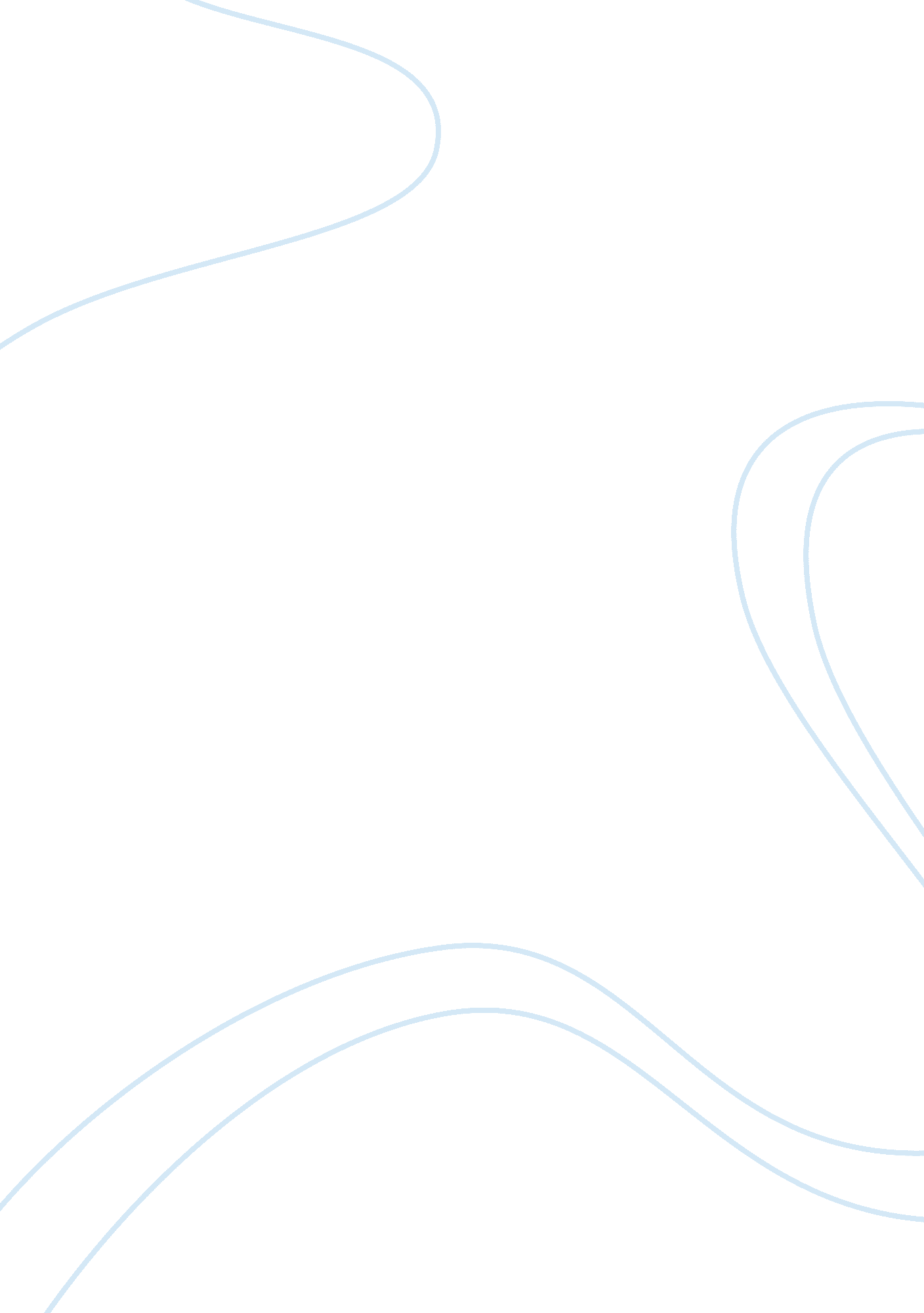 Example of research paper on terrorist profilesSociety, Terrorism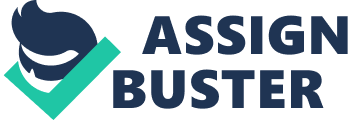 Introduction Al Qaeda which in the Arabic context denotes the meaning of “ base” is an Islamic international terrorist organization made up of the affiliate regional and, consequently linked to a number of the terroristic attacks in the many parts of the globe. Ayman al-Zawahiri with the departed counterpart Osama bin laden served in the context of the operational and the ideological leaders. The group to achieve its objectives in the operations it continually adopts the certain different new patterns due to the tough and strict efforts incurred in the effort to do the global counter-terrorism efforts. 
Ayman al-Zawahiri assumed the pivotal leadership of the militia in the month of June 2011 after the demise of the leader Osama bin laden. The man who was the chief ideologue of the group is linked to have pertained great efforts in the September 11, 2001 in the United States of America. On the other context Abu Musab al-Zarqawi was a Jordanian militant Islamic who managed the paramilitary camp in the Afghanistan territory. His political ideologies became known in the terrorist field of attacks after the consequent series of attacks in the Iraq territory during the war. His leadership was marked by the series of bombings and the beheading cases in the capital city which were directly linked to his leadership in the al-Tawhid Wal-Jihad militia group which he led. 
Al-Qaeda in Iraq was formed in the year 2003 as part of the Iraqi insurgency. Abu Musab al-Zarqawi led the group with the political move as a reaction against the American invasion in the Iraq territory which consequently led to the occupation of the country. The leader of the group declared allegiance to the key wanted leader by the American FBI in the context that proved that the reaction they had concerning the scandal was a moved to revenge against the united states invasion in the Iraq war of 2003. 
The al-Qaeda group operates in a strong network which consequently has no the official country of origin but remains the multinational network. The context of the militia group calls for the global outcry to the Muslim community In the interpretation of its networks as religious and in the context term it as global jihad an base their argument at the strict interpretation of the sharia laws. 
The context of terrorism is best implicit in the milieu as a modern phenomenon in which is termed as the brawl between the modern states organizations and the non-state officialdoms in the essence of triumphing the political realisms and the religious ideologies. The rise in the religiosity globally since the early 1970s, has called for the various diverse experts in the field to term it as the religious terrorism. This is because they term the idioms in the religious views and the Devine terms which make the many associates to believe and indulge themselves in the context of the act. 
These leaders of the al-Qaeda terrorist group have various political moves that push them to have recognition in the territorial power and the concessions in the states. Ayman al-Zawahiri claims to have the history of the ideological squabbles and the pedantic speeches that he does utter concerning the political views in the context of terrorism. The two leaders though one departed in the year 2006 have led to the massive contribution in the spread of the spawned dangerous affiliates in the terrorism in the rest of the globe to go against the various political ideologies. Bibliography William Thornbery; Jaclyn Levy, Al Qaeda in the Islamic Maghreb", September 2011 
Whitlock, Craig, Al-Zarqawi's Biography, June 8, 2006 